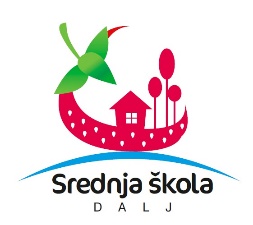 Srednja škola DaljDalj, Braće Radić 7.Klasa: Ur.Broj: 2158/55Dalj, 24. 6. 2021. POZIV NA PODNOŠENJE PONUDAPoštovani, Srednja škola Dalj organizira zajedničko ljetovanje „Upoznaj da bi volio“ za učenike i razrednike naše škole. Ljetovanje je planirano u periodu od 20. – 24.8.2021. (5 dana / 4 noćenja) u Savudriji, kamp Veli Jože. Ljetovanje se organizira za 55 osoba (učenici + nastavnici).Na temelju Članka 6. PRAVILNIKA O PROVEDBI POSTUPAKA JEDNOSTAVNE NABAVE  U ŠKOLI pozivamo Vas da podnesete ponudu za usluguPrijevoz za sudionike zajedničkog ljetovanja „Upoznaj da bi volio“ na relaciji DALJ – SAVUDRIJA- DALJPolazak iz Dalja - 20. 8. 2021. u ranim jutarnjim satimaPovratak iz Savudrije - 24. 8. 2021. nakon doručkaVRSTA POSTUPKA NABAVEPostupak opisan u članku 6. PRAVILNIKA O PROVEDBI POSTUPAKA JEDNOSTAVNE NABAVE  U ŠKOLI (Srednje škole Dalj, Dalj) dostupan na http://ss- dalj.skole.hr/javna_nabavaSADRŽAJ PONUDE: Ponuda mora sadržavati: Tehničku ponudu/ specifikaciju uslugeTroškovnik u nacionalnoj valutiPRAVILA DOSTAVLJANJA DOKUMENATA:Sve dokumente ponuditelj može dostaviti u neovjerenoj preslici.Ponuda se izrađuje na hrvatskom jeziku i latiničnom pismu, a cijene se izražavaju u kunama. KRITERIJ ZA ODABIR PONUDE:Za odabir ponuda koristit će se ekonomski kriterij, što uz najpovoljniju cijenu uključuje i kvalitetu usluge te ispunjavanje traženih uvjeta.KONTAKT OSOBA:Rajko LukićTel/fax: 031 590 290 ured@ss-dalj.skole.hrRadujemo se Vašoj ponudi koju trebamo zaprimiti na adresu Braće Radić 7, 31226 Dalj te na e-mail: ured@ss-dalj.skole.hr  Ponude se mogu dostaviti u roku 8 dana od dana upućivanja poziva, odnosno do 02. 07. 2021. do 12.00 h.Ponude se šalju poštom na gore navedenu adresu u zatvorenoj koverti na kojoj treba biti naznačeno:  ''Ponuda za usluge prijevoza za sudionike zajedničkog ljetovanja „Upoznaj da bi volio“   ''Ne otvaraj''.Ponude pristigle nakon ovog roka neće se razmatrati.U slučaju da se odlučite ne sudjelovati u natječaju, bili bismo zahvalni da nas obavijestite pismenim putem, navodeći razloge svoje odluke.S poštovanjem,Rajko Lukić, ravnatelj